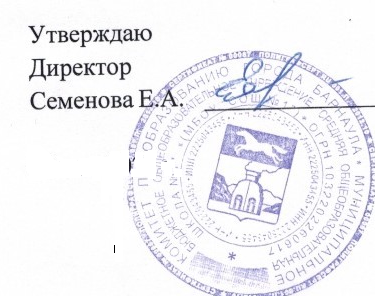                                                                  27.08.2021Инструкция

по охране труда и пожарной безопасности

в школьной библиотеке
Общие требования безопасности

1.1. Работник библиотеки допускается к работе после прохождения:
медицинского освидетельствования;
вводного инструктажа, проведённого по охране труда;
первичного инструктажа на рабочем месте.
1.2. Проверка знаний настоящей инструкции для работников библиотеки проводится один раз в год.

1.3.Работник библиотеки обязан выполнять свои должностные обязанности, соблюдать дисциплину труда, своевременно и точно выполнять распоряжения администрации, требования по охране труда, бережно относиться к имуществу. 

1.4. Работник библиотеки должен:
иметь отчётливое представление об опасности поражения электрическим током и опасности приближения к токоведущим частям;
соблюдать требования по обеспечению пожарной безопасности;
знать место нахождения средств пожаротушения;
уметь пользоваться первичными средствами пожаротушения;
иметь практические навыки оказания первой доврачебной помощи.
При эксплуатации персонального компьютера (ПК) на работника библиотеки могут оказывать действие следующие опасные производственные факторы:повышение уровня электромагнитного излучения;
понижение или повышение влажности воздуха рабочей зоны;
повышенный уровень шума;
повышенный или пониженный уровень освещённости;
повышенная яркость светового изображения;
повышенное значение напряжения в электрической цепи, замыкание которой может произойти через тело человека;
напряжение зрения, внимания, длительные статистические нагрузки.
Требования безопасности перед началом работы

2.1. Осмотреть и привести в порядок рабочее место;

2.2. Проверить правильность подключения оборудования в электросеть;

2.3. Отрегулировать освещённость на рабочем месте, убедиться в достаточной освещённости;

2.4. Проверить исправность проводящих проводов и отсутствия оголённых участков проводов;

2.5. Убедиться в наличии защитного заземления;

2.6. Протереть салфеткой поверхность экрана и защитного фильтра;

2.7. Проверить правильность установки стола, стула, положения оборудования, положения клавиатуры, положения «мыши» на специальном коврике;

2.8. Об обнаружении неисправности оборудования сообщить руководителю ОУ;

2.09. Приступить к работе после устранения нарушений в работе или неисправностей оборудования;

2.10. Убедиться, что включение оборудования никого не подвергает опасности.
Требования безопасности во время работы
В ходе работы четко контролировать соблюдение требований охраны труда
Установки, стенды и стеллажи должны быть размещены в соответствии с правилами и нормами техники безопасности и производственной санитарии
Необходимо контролировать безопасное состояние учебных мест, оборудования
Следить за соответствующим санитарно-гигиеническим состоянием помещения
В помощь работнику библиотеки могут привлекаться учащиеся с 8-го класса, прошедшие медицинский осмотр и инструктаж по охране труда
В библиотеке запрещается пользоваться открытым огнем (свечи, бенгальские огни и т.п.), размещать книги вблизи осветительных приборов, пользоваться приставными лестницами (необходимо использовать лестницы-стремянки либо спец. подставки)
Помещение библиотеки проветривается ежедневно не менее 15 мин. Влажная уборка помещения должна проводиться не менее 2 раз в сутки.
В течение всего рабочего времени содержать в порядке и чистоте рабочее место.
Не загромождать оборудование посторонними предметами, которые снижают теплоотдачу.
Выполнять санитарные нормы и соблюдать режим работы.
Соблюдать правила эксплуатации электрооборудования или другого оборудования в соответствии с инструкциями по эксплуатации.

3.11. Требованиями безопасности во время работы с ПК.

При работе на ПК запрещается:
касаться одновременно экрана монитора и клавиатуры;
прикасаться к задней панели системного блока (процессора) при включённом питании;
допускать попадания влаги на поверхность системного блока (процессора), монитора, рабочую поверхность клавиатуры, дисководов, принтеров и других устройств;
производить самостоятельное вскрытие и ремонт оборудования.
Работник библиотеки обязан соблюдать последовательность включения ПК:
включать блок питания;
включать периферийные устройства (принтер, монитор, сканер)
включать системный блок (процессор).
Работник обязан отключить ПК от электросети:
при обнаружении неисправности;
при внезапном снятии напряжения электросети;
во время чистки и уборки оборудования.
При работе электрооборудования запрещается:
оставлять включённые приборы без надзора;
передавать электрооборудование лицам, не имеющим право работать с ним;
ударять по электрооборудованию;
снимать средства защиты;
дёргать за проводящий провод для отключения;
держать палец на выключателе при переносе; электрооборудования;
натягивать, перекручивать и перегибать подводящий кабель;
ставить на кабель (шнур) горячие или теплые предметы;
производить разборку или ремонт электрооборудования.

4. Требования безопасности в аварийных ситуациях
4.1. При работе с электрооборудованием работник обязан:
во всех случаях обнаружения обрыва проводов питания, повреждения оборудования, появления запаха гари немедленно отключить питание и сообщить об аварийной ситуации руководителю;
не приступать к работе с неисправным электрооборудованием до устранения неисправности;
при обнаружении человека, попавшего под напряжение, немедленно отключить электропитание освободить его от действия тока, оказать доврачебную помощь и вызвать скорую медицинскую помощь по телефону.

4.2. При возникновении пожара работник обязан:
не хранить легковоспламеняющиеся вещества в помещении библиотеки;
не загромождать проходы посторонними предметами;
не разрешать вешать одежду на выключатели и розетки;
знать схему эвакуации и место расположения огнетушителей;
знать способ обращения с огнетушителем;
при обнаружении возгорания прекратить работу, оповестить окружающих работников и уч-ся ОУ, вызвать пожарную команду по телефону «01», сообщить администрации, отключить от сети электрооборудование, приступить к тушению пожара имеющими средствами пожаротушения, без паники выйти из здания;
при возникновении опасных, экстремальных либо чрезвычайных ситуаций (пожара, прорыва системы отопления, водопровода, электрозамыкании, при обнаружении подозрительных предметов и т.п.) следует немедленно сообщить об этом руководству, принять меры по эвакуации обучающихся и возможной ликвидации (локализации) возникшей ситуации в соответствии с разработанными правилами и инструкциями;
при плохом самочувствии учащегося немедленно проводить к медсестре школы или в ближайшее лечебное учреждение, сообщить об этом руководству;
при получении учащимся травмы (ранения, отравления, ожога) оказать первую медицинскую помощь пострадавшему, сообщить об этом руководству, при необходимости доставить в ближайшее лечебное учреждение.
Работнику запрещается:
применять открытый огонь;
оставлять без присмотра электрооборудование (ПК, нагреватель, настольную лампу и т.д.)
пользоваться самодельными электроприводными средствами;
пользоваться неисправными электроприборами.

5. Требования безопасности по окончании работы

5.1. Работник обязан соблюдать следующую последовательность выключения ПК:
произвести закрытие всех активных задач;
убедиться, что в дисководе нет дискет;
выключить питание системного блока (процессора);
выключить питание всех периферийных устройств;
отключить блок питания.
5.2. Отключить электрооборудование, вынув исправную вилку из исправной розетки.

5.3. Работник обязан осмотреть и привести в порядок рабочее место.

5.4.По окончании занятия необходимо проверить чистоту и исправность используемого оборудования, проверить состояние сдаваемой литературы, сверить ее наличие.

5.5. Проконтролировать приведение обучающимися места проведения занятия в надлежащий порядок.


С инструкцией ознакомлена  О.В. Новикова